Ո Ր Ո Շ ՈՒ Մ Տ(22)210598Վարչական տույժ նշանակելու մասինք. Երևան 								 «05» մայիսի 2021թ․ Ես` Հայաստանի Հանրապետության քաղաքաշինության, տեխնիկական և հրդեհային անվտանգության տեսչական մարմնի (այսուհետ՝ Տեսչական մարմին) ղեկավար Գեղամ Շախբազյանս, ուսումնասիրելով քաղաքացի Հովսեփյան Լալվար Լևոնի նկատմամբ 2021 թվականի մարտի 21-ին կազմված տրանսպորտի բնագավառում իրավախախտում կատարելու վերաբերյալ թիվ Տ(22)210598 արձանագրությունը և վարչական վարույթի վերաբերյալ այլ նյութերը`             ՊԱՐԶԵՑԻ՝Տեսչական մարմնի Երևանի տարածքային բաժնի տրանսպորտի անվտանգության բաժանմունքի կողմից Սիսիան քաղաքում 21.03.2021 թվականին իրականացվել են վերահսկողական գործառույթներ՝ ՀՀ ընդհանուր օգտագործման պետական ավտոմոբիլային ճանապարհով թույլատրելի առավելագույն զանգվածը գերազանցող ծանրաքաշ և երեք սռնու վրա ընկնող բեռնվածքը գերազանցող տրանսպորտային միջոցների նկատմամբ, որի արդյունքում կազմվել է վերահսկողության արդյունքների ամփոփման № Տ(22)210598 արձանագրությունը և կշռման թիվ 00566 կտրոնը (կշեռք՝ CZ-40HA, գործարանային համար՝ թիվ 216154B, ՀՀ ԷՆ «Ստանդարտացման և չափագիտության ազգային մարմին» ՓԲ ընկերության ստուգաչափման վկայական՝ թիվ 033979)՝ վարորդ Աշոտ Վարդանյանի կողմից կատարած վարչական իրավախախտման փաստի վերաբերյալ, այն է՝ Մ2 Երևան-Երասխ-Գորիս-Մեղրի-Իրանի սահման միջպետական նշանակության ավտոմոբիլային ճանապարհի 203 կմ հատվածում ժամը՝ 13։30-ին KAMAZ մակնիշի 32LU616 հաշվառման համարանիշի տրանսպորտային միջոցով (սեփականատեր՝ Հովսեփյան Մանե Լալվարի) երթևեկել է երեք սռնու վրա ընկնող թույլատրելի առավելագույն բեռնվածքը գերազանցող տրանսպորտային միջոցով, այսինքն՝ խախտվել է «Ավտոմոբիլային ճանապարհների մասին» ՀՀ օրենքի 10-րդ հոդվածի 6-րդ մասի է) կետի պահանջը՝ թույլ տալով Վարչական իրավախախտումների վերաբերյալ Հայաստանի Հանրապետության օրենսգրքի 150․3-րդ հոդվածի 1-ին մասով նախատեսված իրավախախտումը, այն է` Հայաստանի Հանրապետության ընդհանուր օգտագործման պետական ավտոմոբիլային ճանապարհներով թույլատրելի առավելագույն զանգվածը գերազանցող ծանրաքաշ և (կամ) մեկ սռնու վրա ընկնող բեռնվածքը գերազանցող տրանսպորտային միջոցներով երթևեկելը:2021թ. ապրիլի 19-ին ժամը 14:00-ին Տեսչական մարմնում նշանակվել է վարչական իրավախախտման վերաբերյալ գործի քննություն։ Քաղաքացի Լալվար Հովսեփյանը, պատշաճ ծանուցված լինելով վարչական իրավախախտման վերաբերյալ գործի քննության տեղի և ժամանակի մասին (անդորրագիր՝ AG030328571AM, 14.04.2021թ․), չի ներկայացել, չի ներկայացրել միջնորդություն՝ գործի քննությունը հետաձգելու մասին, սակայն ներկայացրել է դիմում՝ որում նշել է, որ տեղյակ չի եղել  Վարչական իրավախախտումների վերաբերյալ Հայաստանի Հանրապետության օրենսգրքի 150․3-րդ հոդվածի 1-ին մասի հատկանիշների: Վերջինս նշեց նաև որ թոշակառու է և ստանում և 35․000 ՀՀ դրամ, որն իր ընտանիքի ապրուստի միջոցն է։ՀՀ կառավարության 2006 թվականի հուլիսի 20-ի թիվ 1106-Ն որոշման Հավելված 2-ով (այսուհետ նաև՝ Հավելված) հաստատվել են տրանսպորտային միջոցների թույլատրելի առավելագույն զանգվածը և (կամ) մեկ սռնու վրա ընկնող բեռնվածքը, ինչպես նաև մեծ եզրաչափերի առավելագույն զանգվածները և չափերը։ Համաձայն Հավելվածի 2․3․3 կետի՝ երկու տանող սռնիներով չորս սռնի ունեցող մեխանիկական տրանսպորտային միջոցի առավելագույն բեռնվածությունը հաստատվել է 32 տոննա, իսկ յուրաքանչյուր սռնու առավելագույն բեռնվածությունը՝ 9,5 տոննա։Համաձայն կշռման թիվ 00566 կտրոնի՝ KAMAZ մակնիշի 32LU616 հաշվառման համարանիշի տրանսպորտային միջոցի երեք սռնիների վրա առկա է եղել առավելագույն բեռնվածքի գերազանցում՝  35,380 կգ ընդհանուր զանգվածով։	Վերոնշյալ օրենսդրական պահանջների և չափորոշիչների հաշվառմամբ` վարչական վարույթի նյութերի հետազոտումից պարզվել է, որ վարչական վարույթի նյութերում առկա են իրավախախտման փաստը հաստատող բավարար ապացույցներ (2021 թվականի մարտի 21-ին կազմված տրանսպորտի բնագավառում իրավախախտում կատարելու վերաբերյալ թիվ Տ(22)210598 արձանագրությունը, կշռման թիվ 00566 կտրոնը, լուսանկարների պատճենները, փոստային թիվ AG030328571AM անդորրագիրը):Այսպիսով, վարչական վարույթի ընթացքում հետազոտված ապացույցներով հիմնավորվել է քաղաքացի Աշոտ Վարդանյանի կողմից կատարված իրավախախտման փաստը: Վերոգրյալի հիման վրա և ղեկավարվելով Վարչական իրավախախտումների վերաբերյալ Հայաստանի Հանրապետության օրենսգրքի 24413-րդ հոդվածով, 281-րդ հոդվածով, 282-րդ հոդվածի 1-ին կետով՝ՈՐՈՇԵՑԻ՝Քաղաքացի Լալվար Լևոնի Հովսեփյանին Վարչական իրավախախտումների վերաբերյալ Հայաստանի Հանրապետության օրենսգրքի 150․3-րդ հոդվածի 1-ին մասի հատկանիշներով ենթարկել վարչական պատասխանատվության՝ նրա նկատմամբ նշանակելով վարչական տույժ՝ տուգանք 200,000 (երկու հարյուր հազար) ՀՀ դրամ գումարի չափով:Ծանոթություն․Սույն որոշումը կարող է բողոքարկվել այն սահմանված կարգով հանձնելու (հանձնված համարվելու) օրվանից հետո՝ երեսուն օրվա ընթացքում Տեսչական մարմին կամ ՀՀ վարչական դատարան՝ օրենքով սահմանված կարգով և ժամկետներում:Տուգանքը պետք է վճարվի տուգանք նշանակելու մասին որոշումը նրան հանձնելու օրվանից ոչ ուշ, քան տասնհինգ օրվա ընթացքում, իսկ այդ որոշումը գանգատարկելու կամ բողոքարկելու դեպքում՝ գանգատը կամ բողոքը առանց բավարարման թողնելու մասին ծանուցման օրվանից ոչ ուշ, քան տասնհինգ օրվա ընթացքում:Տուգանքի գումարն անհրաժեշտ է վճարել ՀՀ պետական բյուջե՝ Հայաստանի Հանրապետության ֆինանսների նախարարության կենտրոնական գանձապետարանի՝ 900005001517 հաշվեհամարին:Տուգանքի գումարը վճարելիս անհրաժեշտ է նպատակը դաշտում նշել որոշման համարը։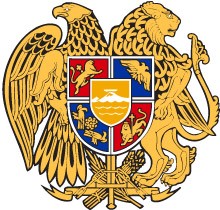 ՀԱՅԱՍՏԱՆԻ ՀԱՆՐԱՊԵՏՈՒԹՅԱՆ ՔԱՂԱՔԱՇԻՆՈՒԹՅԱՆ, ՏԵԽՆԻԿԱԿԱՆ ԵՎ ՀՐԴԵՀԱՅԻՆ ԱՆՎՏԱՆԳՈՒԹՅԱՆ ՏԵՍՉԱԿԱՆ ՄԱՐՄՆԻՂԵԿԱՎԱՐԳԵՂԱՄ ՇԱԽԲԱԶՅԱՆ